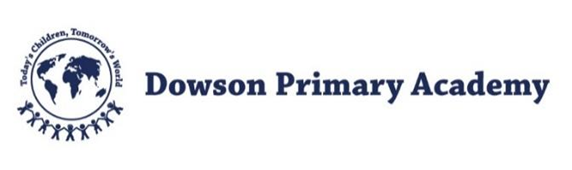 CURRICULUM MAPEYFSYEAR 1YEAR 2YEAR 3YEAR 4YEAR 5YEAR 6EnglishRead Write Inc.See Early Years Foundation Stage CurriculumRead Write IncSee National Curriculum Programme of Study.See National Curriculum Programme of Study.See National Curriculum Programme of Study.See National Curriculum Programme of Study.See National Curriculum Programme of Study.MathsSee Early Years Foundation Stage CurriculumSee National Curriculum Programme of Study.See National Curriculum Programme of Study.See National Curriculum Programme of Study.See National Curriculum Programme of Study.See National Curriculum Programme of Study.See National Curriculum Programme of Study.ScienceFloating/sinkingMagnetic/non magneticSeasonal changes (observe and describe) Animals including humans (identify, name, describe and compare)Everyday materials (identify, name and describe)Science weekPlants (identify, name and describe basic structures)Animals including humans (identify, name, describe and compare)Everyday materials (identify, name and describe)Seasonal changes (observe and describe) Plants(observe and describe changes)Animals including humans(offspring, identifying basic needs/keeping healthy) Uses of everyday materials (identify and compare suitability of materials/ investigate changes) Living things and their habitats (Identifying and describing features) Plants (identify and describe functions/requirements  of a plant) Animals including humans (nutrition, skeletons and muscles)Rocks (compare and group rocks, fossils and soils)Light  (reflection, and shadows)Forces and Magnets (group magnetic and non- magnetic materials)Living things and their habitats (Classifying according to observable characteristics)Animals including humans(digestive system, teeth and food chains)States of matter (changes in state/water cycle)Sound (how sound is made, pitch and volume)Electricity (constructing a simple circuit, conductors and insulators)Living things and their habitats (Animal and plants Life cycles)Animals including humans (life cycles)Properties and changes of materials (reversible / irreversible changes)Earth and Space (movement of Earth, Sun and Moon)Forces (air and water resistance. Gravity and friction)Living things and their habitats (Classifying according to scientific criteria)Animals including humans (Circulatory system)Evolution and InheritanceLight (How light helps us to see)Electricity (Variation in circuits - eg how to strengthen the brightness of a bulb etc and using recognised   symbols)HistoryGreat BritainGreat Britain LS LowryFirst Moon landingNeil Armstrong / Tim PeakeMusic and Technology Christopher ColumbusQueen Elizabeth IIGreat Fire of LondonTitanic DisasterChanges in Britain from the Stone Age to the Iron AgeAncient EgyptFirst railways/ transportRoman Empire Britain’s settlement (Anglo Saxons and Vikings) Industrial Revolution ManchesterVictoriansAncient Greece Mayan CivilisationWWII including the Battle of BritainSignificant Manchester  Event or PersonN/ALS Lowry (Greater Manchester)Sir John Alcock (Greater Manchester)Robert Stephenson (Greater Manchester)AV Roe (Greater Manchester)Rutherford (Science- solids, liquids and gases)Richard Arkwright (Industrial Revolution)Alan Turing (WW2)Emeline Pankhurst (Citizenship) GeographyGreat Britain Greater ManchesterAnna Hibiscus’ song-AfricaChinese New YearPirates-OceansGreat BritainMaths (application of skills)The Tiger Who Came to TeaGreat Fire of London Great Britain Famous ExplorersThe Snail and the Whale Wonders of Great BritainWonders of EuropeStone AgeAncient EgyptiansGreater ManchesterGreater me - local area studyRomansAnglo Saxons and VikingsGo WildAnimals and their habitatsMathsThe water cycle Local area fieldwork Local area study of TamesideSouth America Compare living in Tameside with BrazilGeography key skills weekGlobal DisastersOur Plastic Oceans Shackleton’s journeyECO / My Place and Part in the WorldWasteRecyclingLitterMy Healthy Body (Jack and the Beanstalk and The Lonely Beast)Water (Citizenship) Transport (Greater Manchester)Biodiversity (Science)Energy (Industrial Revolution - fossil fuels and renewable energy)Global Citizenship (Plastic Oceans)CareersR.EChristmasHannukahDiwaliChinese New YearEasterWhere do people go to worship?Who is Christian and what do they believe?How and why do we celebrate special and sacred times in Christianity?What makes some places sacred to Christians?How should we care for others and the world?What does it mean to belong to a faith community? Who Is a Muslim and what do they believe?Who is Jewish and what do they believe? How and why do we celebrate special and sacred times in Judaism and Islam?How should we care for others and the world?What can we learn from sacred books? What do different people believe about God?Why is the Bible important to Christians today?What does it mean to be a Christian in Britain today?Why are festivals important to religious communities? (Muslim, Christian and Jewish)Why do people pray?Why is Jesus inspiring to some people? Why are festivals important to religious communities? (Hindu)Why do some people think that life is a journey? What significant experiences mark this? What does it mean to be a Hindu in Britain today? What can we learn from religions about deciding what is right and wrong? Why do some people think God exists?What do religions say to us when life gets hard?What does it mean to be a Muslim in UK?If God is everywhere why a place of worship?What would Jesus do?What do religions tell us when life gets hard?Is it better to express your religion in arts and architecture or in charity and generosity? What matters most to Christians and humanists? What difference does it make to believe in Ahimsa, Grace and Ummah? Art / DTAfrican animal paintingAlien sculptures (Space)LS Lowry (Greater Manchester)DTFood TechnologyDesign create and evaluate a project linked to linked learning ( The Lonely Beast)Art still life of trees, plants- Citizenship Investigating colour- Traction ManWoodland art- Forest School linkAndy Goldsworthy- Snail and the Whale  DTFood TechnologyRobot making- The Robot and the bluebird ArtStone Age charcoal drawingsStone Age carved spheresRoald Dahl/Wonders of Great Britain pastel artRutherford painting (Great Manchester)Great Manchester and Tin Forest collageDTFood technologyTextiles – Great British class flagMechanisms (Ancient Egyptians)ArtSculpture and mosaic (Roman topic).Sketching of a city landscape (Varjak Paw in the style of Dave Mckean).Sculpture bug models (Go Wild).DTFood technologyDesign and make a hatArtSteam Punk art – hatsWork of Seurat – pointillism. DTFood TechnologyDesign a bridge to cross the AmazonArt Henry Moore – Sculpture/sketching (WW2)Recycled art (Our Plastic Oceans)The Great Wave of Kanagawa- Hokusai (Disasters)DTAn explorers aid (Shackleton’s journey) Food technology MusicMusic skills taught through Charanga at age-appropriate levelMusic skills taught through Charanga at age-appropriate levelThe Lonely BeastMusic skills taught through Charanga at age appropriate levelThe Music Service- Tuned and Untuned  instruments (Ukulele and Samba Drums)  The Music Service- Tuned and Untuned  instruments (Ukulele and Samba Drums)  Music delivered through Charanga at age-appropriate level.Music inspired by the ocean (Our Plastic Ocean) Weekly singing instruction within assemblies. ITEspresso Coding CurriculumE-SafetyEspresso Coding CurriculumE-SafetyEspresso Coding CurriculumE-SafetyEspresso Coding CurriculumE-SafetyEspresso Coding CurriculumE-SafetyEspresso Coding CurriculumE-SafetyEspresso Coding CurriculumE-SafetyITTaking photographsKeyboard and mouse controlTo use a simple programme on a computer (2simple)Learning how to use a keyboard and mouseMicrosoft WordPowerPoint  Google Apps (gmail, docs, slides, classroom)use a range of software for a to collect, design and present information Introduce internet safe searchEffective use of the internet to researchUse a range of software to collect, design and present information including google appsMulti-media presentationsUsing the internet safely to enhance workMulti-media presentations Using the internet safely to enhance workPEMulti sports – progressive skill development with generic  games built in to build the foundations of sporting skillsMulti sports – progressive skill development with generic  games built in to build the foundations of sporting skillsDance Gymnastics   Multi sports – progressive skill development with generic  games built in to build the foundations of sporting skillsDance Gymnastics   KS2Sports - progressive skills in the following: Rugby, Hockey, Basketball, Volleyball, Cricket, Athletics, Tennis.Dance – a range of styles and with increasing complexity Gymnastics –progressive skills in floor work and apparatus Swimming – Year 3 and 4 (5 catch ups only)KS2Sports - progressive skills in the following: Rugby, Hockey, Basketball, Volleyball, Cricket, Athletics, Tennis.Dance – a range of styles and with increasing complexity Gymnastics –progressive skills in floor work and apparatus Swimming – Year 3 and 4 (5 catch ups only)KS2Sports - progressive skills in the following: Rugby, Hockey, Basketball, Volleyball, Cricket, Athletics, Tennis.Dance – a range of styles and with increasing complexity Gymnastics –progressive skills in floor work and apparatus Swimming – Year 3 and 4 (5 catch ups only)KS2Sports - progressive skills in the following: Rugby, Hockey, Basketball, Volleyball, Cricket, Athletics, Tennis.Dance – a range of styles and with increasing complexity Gymnastics –progressive skills in floor work and apparatus Swimming – Year 3 and 4 (5 catch ups only)